
Logic Model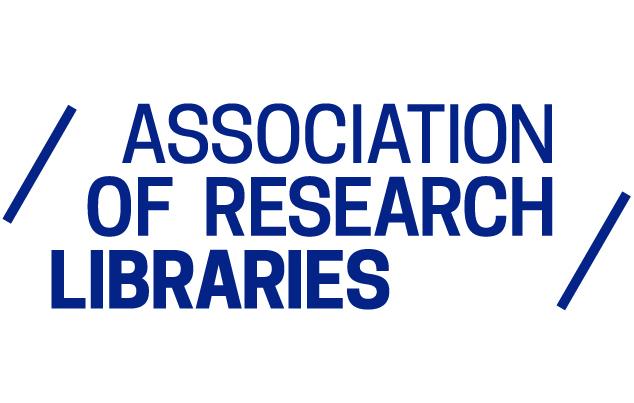 Adapted from: Goldman, K.D., & Schmalz, K.J. (2006). Logic Models: The Picture Worth Ten Thousand Words. Health Promotion Practice, 7 (1), 8–12.InputsOutputsOutputsOutcomes→ImpactOutcomes→ImpactOutcomes→ImpactSituationPrioritiesresources(what we invest)activities(what we do)participation(who we reach)short term results (e.g., learning)medium term results (e.g., action)long term impact (e.g., change/conditions)AssumptionsAssumptionsAssumptionsExternal FactorsExternal FactorsExternal Factors